

• VALOR DA INSCRIÇÃO POR PESSOA •
Associados Sepex-SP: R$ 150,00 • Não associados: R$ 250,00

Incluso no valor da inscrição: Palestras, 2 Coffee Breaks e Almoço.
Não incluso no valor da inscrição: Estacionamento
INFORMAÇÕES:HÉLIDA – 11 3675.5099 - comunicacao@sepexsp.com.brDados para depósito: Banco do Brasil • Agência 1504-0 • Conta corrente 12.000-6 • CNPJ: 61.058.715/0001-90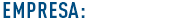 Digite o nome da empresa aqui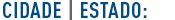 Digite a cidade | estado aqui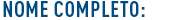 Digite seu nome completo aqui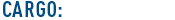 Digite o cargo aqui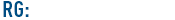 Digite o RG aqui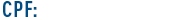 Digite o CPF aqui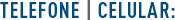 Digite o telefone e celular aqui com o código da cidade